PAPER TITLEnaslov radaAuthor’s Name and Surname1, Ime i Prezime Autora21 Institution, Department, Address, City, Country 2 Sveučilište u …, Fakultet… , Adresa, Grad, DržavaAbstractAbstract should be up to 200 words, and on one page only. The conference proceedings will be published in an electronic format. Authors should prepare full papers in MS Word in accordance with these instructions. All margins 2.5 cm. British English spelling should be used. The paper title should be Cambria, bold, all caps, 14 Pt. Authors’ names should be Cambria, bold, 12 Pt. Please, connect the authors to affiliations using numbered superscripts. Provide the exact postal address with zip or postal code, town and country for all authors in Cambria, 11 Pt, left aligned. Abstract should be in one paragraph, without any references, and should be placed on the first page, after the paper title and the authors’ names. The abstract should be written in Cambria, 11 Pt, justified. Place the keywords beneath the abstract using Cambria, italic, 11 Pt, with the word “Keywords:” highlighted by bold script. Enter the name and the e-mail address of the corresponding author in the first page footer, font Cambria, 10 Pt, left aligned. Start the manuscript on a new page.Keywords: Keywords, Beneath Abstract, Cambria, Italic 11 Pt.SažetakMaksimalna duljina sažetka 200 riječi. Sažetak smije biti samo na jednoj stranici. Sve margine 2,5 cm. Naslov rada slovima: Cambria, bold (masna), tiskana, visine 14 Pt. Imena autora u Cambria, bold, 12 Pt. Autore povezati s institucijom zaposlenja pomoću indeksa uz ime. Uz redni broj indeksa navesti odgovarajuću adresu, poštanski broj, grad i državu u Cambria, 11 Pt, lijevo poravnato. Sažetak na engleskom jeziku s pravopisom UK je nužan dio rada. U sažetku ne navoditi reference. Sažetak pisati u jednom odlomku. Font za sažetak: Cambria, 11 Pt, justified. Ključne riječi navesti ispod sažetka u Cambria, koso, 11 Pt, s pojmom “Ključne riječi:” naglašenim bold pismom. Ime, prezime i elektroničku adresu autora za korespondenciju unijeti u podnožje prve stranice, slova Cambria, 10 Pt, lijevo poravnata. Tekst rada započeti na novoj stranici.Ključne riječi: niskociklički umor, fraktografija, mikrostruktura, toplinska obrada.1.	PARAGRAPH TITLE - CAMBRIA, BOLD, 12 PT, LEFT, ALL CAPSUse Cambria, bold, 12 Pt size, all caps, left aligned, single spacing, 6 Pt spacing before and after the paragraph for heading level 1.Paragraph subtitle - Cambria, bold, 11 Pt, leftUse Cambria, bold, 12 Pt size, left aligned, single spacing, 6 Pt spacing before and after the paragraph for heading level 2.Use Cambria, 12 Pt size, justified, single spacing, 6 Pt spacing after the paragraph for each paragraph.FiguresEach figure should be presented on a new line, separated from the text with a blank space above and below, page cantered.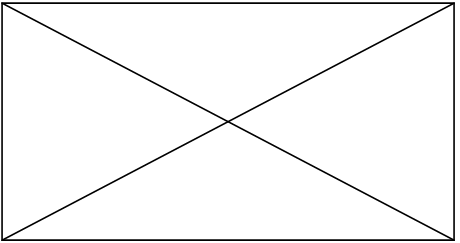 Fig. 1: Caption for figure goes at the bottom [Reference]Figures should be clear and referenced in the text. Figure captions should be numbered consecutively and placed below the figure, page centred, Cambria, 10 Pt, bold.TABLESEach table should be presented on a new line, separated from the text with a blank space above and below, page centred. Tables should be clear and referenced in the text. Table captions should be numbered consecutively and placed above the table, page centred, Cambria, 10 Pt, bold.Tab. 1: Caption for table goes at the top [Reference]Some text in paragraph. Some text in paragraph. Some text in paragraph. Some text in paragraph. Some text in paragraph. Some text in paragraph. Some text in paragraph. Some text in paragraph. Some text in paragraph. Some text in paragraph. Some text in paragraph. Some text in paragraph. Some text in paragraph. Some text in paragraph. Some text in paragraph. Some text in paragraph. Some text in paragraph. Some text in paragraph. Some text in paragraph. Some text in paragraph. Some text in paragraph. Some text in paragraph. Some text in paragraph.EQUATIONSEach equation should be presented on a new line, separated from the text with a blank space above and below. Equations should be clear and expressions used should be explained in the text. The equations should be left aligned, and numbered consecutively at the outer right margin.	(1)CONCLUSIONPlease, state concisely the most important ideas of the paper and the author’s opinions of the results.Acknowledgement(s):Use Cambria, 10 Pt. For example: Present research is financed by the ... in the framework of the ... programme: "Project Name Project Number/Code (if applicable)".REFERENCESCitations in the manuscript main body, tables and figures are to be made using the order of appearance. A citation number should be put in a square bracket, and a list of references at the end of the text. The authors’ names, titles of papers, patents and books or monograph chapters and the initial and final page numbers are to be included. Due to the changing nature of web pages, the use of published resources is very much preferred and advised over online references. Examples of referencing conference papers, journal papers, books:[1]	Filetin T., Šolić S., Jakovljević S., Microhardness of the nacreous and prismatic seashell’s structures. Zbornik radova = Proceedings. Zagreb: Hrvatsko društvo za materijale i tribologiju, MATRIB 2010, pp. 95-103, (2010).[2]	Filetin T., Šolić S., Žmak I., The indentation size effect on the microhardness of sea mollusc shell structures, Materialprufung, 1-2, pp. 48–53, (2011).[3]	Ratner B., Hoffman A., Schoen F., Lemons J., “Biomaterials Science, An Introduction to Materials in Medicine”, 3rd Edition, 2012, Elsevier.[4]	http://www.gia.edu/gems-gemology/fall-2014-observations-pinnidae-family-pen-pearls, consulted on 20 Feb 2016.SampleCaptionCaptionCambriaCambria10 Pt10 PtSampleBoldBoldBoldBoldBoldBoldABC